7- Présenter quelqu'un par l'écrit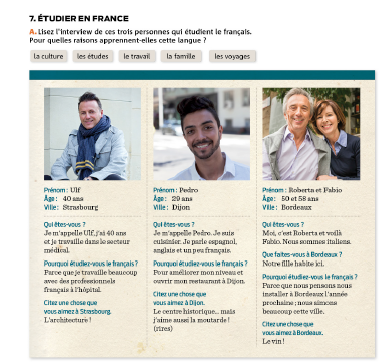 Verbe avoir pour donner l'âge …J'ai 20 ans.Tu as 18 ans.Il a 10 ans.Elle a 12 ans.Verbe habiter Il habite à Paris … Pour les langues … il parle français Pour les métiers … il est étudiant, il est professeur 